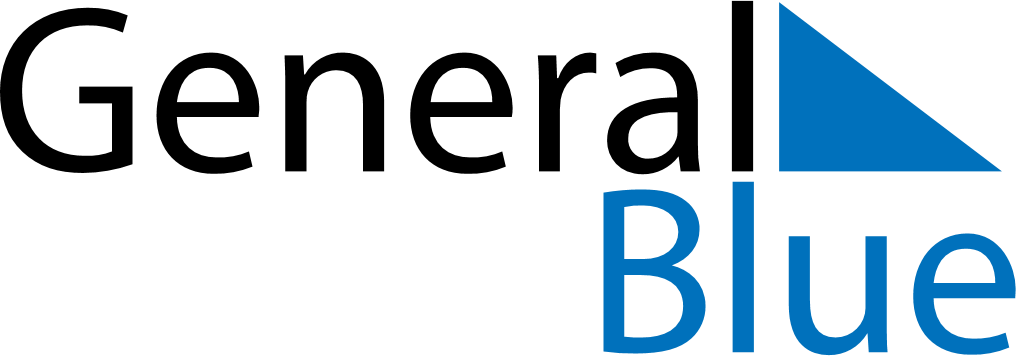 June 2024June 2024June 2024June 2024June 2024June 2024June 2024Eucaliptus, La Paz Department, BoliviaEucaliptus, La Paz Department, BoliviaEucaliptus, La Paz Department, BoliviaEucaliptus, La Paz Department, BoliviaEucaliptus, La Paz Department, BoliviaEucaliptus, La Paz Department, BoliviaEucaliptus, La Paz Department, BoliviaSundayMondayMondayTuesdayWednesdayThursdayFridaySaturday1Sunrise: 6:53 AMSunset: 6:02 PMDaylight: 11 hours and 8 minutes.23345678Sunrise: 6:54 AMSunset: 6:02 PMDaylight: 11 hours and 8 minutes.Sunrise: 6:54 AMSunset: 6:02 PMDaylight: 11 hours and 7 minutes.Sunrise: 6:54 AMSunset: 6:02 PMDaylight: 11 hours and 7 minutes.Sunrise: 6:54 AMSunset: 6:02 PMDaylight: 11 hours and 7 minutes.Sunrise: 6:55 AMSunset: 6:02 PMDaylight: 11 hours and 7 minutes.Sunrise: 6:55 AMSunset: 6:02 PMDaylight: 11 hours and 6 minutes.Sunrise: 6:55 AMSunset: 6:02 PMDaylight: 11 hours and 6 minutes.Sunrise: 6:56 AMSunset: 6:02 PMDaylight: 11 hours and 6 minutes.910101112131415Sunrise: 6:56 AMSunset: 6:02 PMDaylight: 11 hours and 5 minutes.Sunrise: 6:56 AMSunset: 6:02 PMDaylight: 11 hours and 5 minutes.Sunrise: 6:56 AMSunset: 6:02 PMDaylight: 11 hours and 5 minutes.Sunrise: 6:56 AMSunset: 6:02 PMDaylight: 11 hours and 5 minutes.Sunrise: 6:57 AMSunset: 6:02 PMDaylight: 11 hours and 5 minutes.Sunrise: 6:57 AMSunset: 6:02 PMDaylight: 11 hours and 5 minutes.Sunrise: 6:57 AMSunset: 6:02 PMDaylight: 11 hours and 4 minutes.Sunrise: 6:58 AMSunset: 6:03 PMDaylight: 11 hours and 4 minutes.1617171819202122Sunrise: 6:58 AMSunset: 6:03 PMDaylight: 11 hours and 4 minutes.Sunrise: 6:58 AMSunset: 6:03 PMDaylight: 11 hours and 4 minutes.Sunrise: 6:58 AMSunset: 6:03 PMDaylight: 11 hours and 4 minutes.Sunrise: 6:58 AMSunset: 6:03 PMDaylight: 11 hours and 4 minutes.Sunrise: 6:59 AMSunset: 6:03 PMDaylight: 11 hours and 4 minutes.Sunrise: 6:59 AMSunset: 6:03 PMDaylight: 11 hours and 4 minutes.Sunrise: 6:59 AMSunset: 6:04 PMDaylight: 11 hours and 4 minutes.Sunrise: 6:59 AMSunset: 6:04 PMDaylight: 11 hours and 4 minutes.2324242526272829Sunrise: 7:00 AMSunset: 6:04 PMDaylight: 11 hours and 4 minutes.Sunrise: 7:00 AMSunset: 6:04 PMDaylight: 11 hours and 4 minutes.Sunrise: 7:00 AMSunset: 6:04 PMDaylight: 11 hours and 4 minutes.Sunrise: 7:00 AMSunset: 6:05 PMDaylight: 11 hours and 4 minutes.Sunrise: 7:00 AMSunset: 6:05 PMDaylight: 11 hours and 4 minutes.Sunrise: 7:00 AMSunset: 6:05 PMDaylight: 11 hours and 4 minutes.Sunrise: 7:00 AMSunset: 6:05 PMDaylight: 11 hours and 5 minutes.Sunrise: 7:00 AMSunset: 6:06 PMDaylight: 11 hours and 5 minutes.30Sunrise: 7:01 AMSunset: 6:06 PMDaylight: 11 hours and 5 minutes.